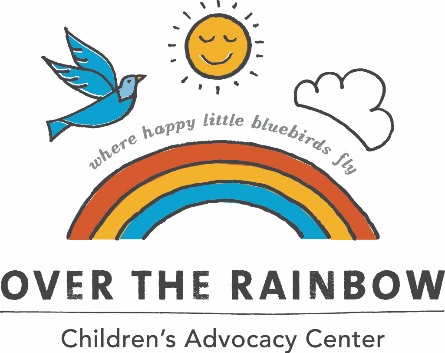 Name _______________________________  Organization/Company_____________________________Mailing Address ______________________________ City_________________State ___  Zip _________Email ______________________________________________Phone ____________________________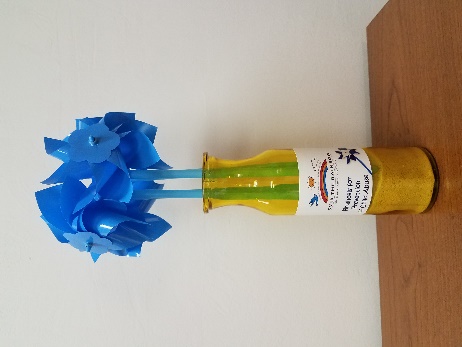 Contact Franklin County Children’s Advocacy Center to place an order at:1461 S. Main St.Chambersburg, PA  17201Phone: 717-504-8491   FAX: 717-504-8659   email: dkelso@overtherainbowcac.org                                       ItemDonationQuantityTotal AmountPinwheel Flower Arrangement$5.00Additional ContributionTotal